JUDUL HURUF BESAR MAKSIMAL 12 KATA DAN BOLEH ADA ANAK JUDULAnak Judul Tidak Boleh Lebih Dari 10 KataNama tanpa gelar dengan nama famili, singkatan nama depan1*, Nama tanpa gelar dengan nama famili, singkatan nama depan2, dst1. Program studi, Fakultas, Universitas, Kota2. Program studi, Fakultas, Universitas, Kotadst*Correspondent Author: alamat emailTanggal masuk naskah: ………. • Tanggal review: ………………..DOI: ……………………………………………Abstrak: tidak lebih dari 200 kata, terdiri dari latar belakang, tujuan, metode dan hasil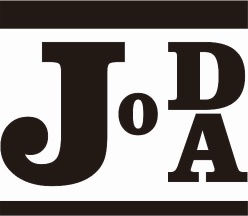 Kata Kunci: ditulis dalam kata atau frasa, sebanyak 4-6 kata/frasaAbstract: terjemahan dalam bahasa inggris, ditulis dengan dimiringkan (italic)Keywords: terjemahan dalam bahasa inggris, ditulis dengan dimiringkan (italic)1. Pendahuluan Berisi issue, fenomena, trend yang terkait dengan topik bahasan. Kajian sebaiknya to the point pada topik bahasan, jangan membahas terlalu luas. Pada pembahasan ini sudah dilakukan sitasi pustaka sebagai dukungan akademik dengan menggunakan software Mendeley dengan pilihan style IEEE. Dapat juga dilengkapi dengan sedikit gambar pendukung. Gambar harus disebutkan dalam teks. Pada pendahuluan juga uraikan secara singkat permasalahan pokok dari penelitian, tujuan dan lingkup pembahasan2. Tinjuan PustakaBerupa kajian penelitian terdahulu (jurnal, proceeding, tesis, disertasi, laporan penelitian dll) dan teori dari buku teks. Sebutkan selalu sumber dengan menggunakan software Mendeley dengan pilihan style IEEE. Kajian pustaka dipilih hanya yang sangat mendukung pada pembahasan, untuk menghindari bias pembahasan.3. Metode PenelitianMembahas prosedur penelitian, metode yang digunakan, jika memang sangat spesifik perlu diuraikan sampel dan variable (terutama penelitian kuantitatif), alat dan bahan, software yang digunakan, waktu dan tempat penelitian4. Pembahasan HasilPembahasan merupakan diskusi dengan literatur. Dukungan literatur sangat penting pada bagian ini. Pada bagian ini juga menggunakan software Mendeley dengan pilihan style IEEE. Penulisan gambar dan tabel menggunakan tata cara sebagai berikut: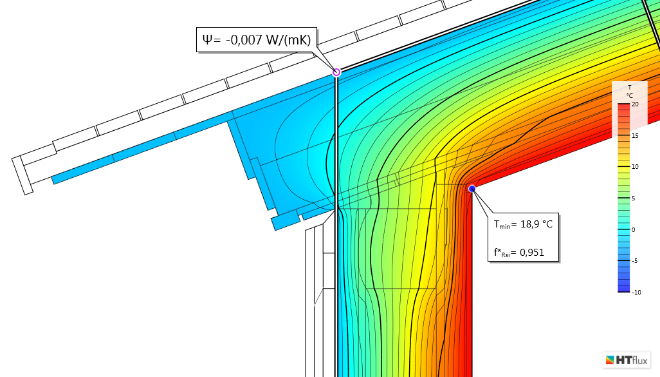 Gambar 1.simulasi transfer panas dengan software HT-Flux [1]Notasi [1] adalah sitasi dari software Mendeley dengan pilihan style IEEE dan ditebalkan.Penulisan tabel dilakukan dengan panduan sebagai berikut:Tabel 1: Kenyamanan Termal dengan perhitungan PMV [2]Tabel 2: Data iklim [3}Notasi [2] dan [3] adalah sitasi dari software Mendeley dengan pilihan style IEEE dan ditebalkanGaris yang diperkenankan adalah garis horizontal yang ada di paling atas dan paling bawah dan pembatas antara isi tabel dengan kepala tabel. Garis vertikal tidak perlu ada.Batas plagiasi yang ditetapkan sebesar maksimal 15%. Dimohon untuk tidak meng-upload naskah di repository atau manapun di institusi sendiri selain di website JoDA-Journal of Digital Architecture. Juga dimohon untuk tidak melakukan scan plagiasi sendiri, supaya tidak terjadi double result. Gunakan cek grammar bahasa indonesia dan inggris untuk menghindari salah ketik.5. KesimpulanTidak lebih dari 500 kata. Merupakan kesinambungan antara masalah dan pembahasan. Sangat erat dengan analisis data, pembahasan dan hasil.6. Ucapan Terima kasihHanya dituliskan terutama penelitian yang didanai oleh penyandang dana. Jika tidak bagian ini boleh dihapus.PustakaGunakan software Mendeley dengan pilihan style IEEE. Banyaknya pustaka minimal 20 pustaka dengan komposisi 60% jurnal dan 40% buku teks. Usia pustaka tidak boleh lebih dari 15 tahun, kecuali buku klasik, buku histori yang sangat penting. Penggunaan blogspot, Wikipedia tidak diperkenankanNilaiKeterangan-3Sangat dingin-2Dingin-1Sejuk0nyaman1hangat2Panas3Sangat panasDataBulanBulanBulanDataJanFebMaretAngin0.000.000.00Temperatur0.000.000.00Kelembaban0.000.000.00Tekanan udara0.000.000.00